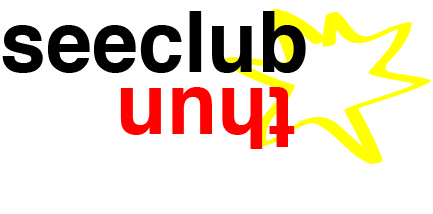 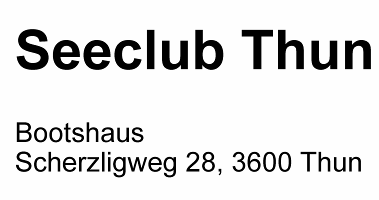 Checkliste AnrudernBestellen/KaufenFleisch (vakuumiert, zum Zurückgeben) über Straubhaars bei Schwarzenegg Metzgerei bestellen (ca. ½ Bratwürste)Kartoffelsalat bestellenSalat einkaufen, inkl FertigsauceKnabberzeugs für ApéroBrot (ca. 1.5kg)Alkoholische Getränke kaufen ca. 24 Flaschen Bier, 6 Flaschen Weisswein und 6 Flaschen Rotwein (wenn kein Seeclub-Wein mehr vorhanden)Nicht-alkoholische Getränke kaufen (ca. 9 Flaschen (z.B. Cola, Citro und Apfelschorle))Senf, Ketchup und Mayonnaise (wenn nicht vorhanden)Auflöskaffee, Kaffeerahm & Zucker (wenn nicht vorhanden)Sirup ( wenn nicht vorhanden)Plastikgeschirr: Teller (Essen und Dessert), Becher (Weisswein und Mineral), Kaffeetassen, Gabeln, Messer, Kaffeelöffel, ServiettenOrganisierenEinladungsmail (s. Anhang 1) an Karl Simmler (14 Tage vorher)Anmelde- und Dessertliste im Clubzimmer auflegen (14 Tage vorher)Wechselgeld (ca. CHF 120.-; vor allem Münz)Preisliste schreiben (s. Anhang 2) und ca. 6x ausdruckenWer macht Fotos? FotoapparatRudernAuslosung der Boote vorbereiten (Einzellose pro Sitz, z.B. Visii 1 -5) Anzahl Rudernde und Bootssitzlose müssen übereinstimmen. Dann kann Auslosung beginnen.Begleitung mit Motorboot?Zeitplan bekanntgeben, evtl Sprint organisierenÜberprüfenGrill funktionstüchtig (sauber, Gasflaschen mit genügend Inhalt, Streichhölzer & Grillzange vorhanden)?Kasse im Schrank im Clubzimmer?Anhang 1Lieber Ruderinnen und RudererDas Bootshaus wird am Sonntag sauber geputzt und bereit sein für die Sommersaison. Ein herzliches Dankeschön an all die hochmotivierten Putzerinnen und Putzer. Bereits steht der nächste Anlass vor der Türe.Das Regattateam lädt euch herzlich zum Anrudern ein.Datum:	Sonntag, 30. April 2017Programm:	09.00 Uhr	Besammlung beim Bootshaus, Auslosung der Bootsmannschaften		anschliessend Ausfahrt		Bitte keine „privaten“ Ausfahrten.ca. 1130	Apéroca 1200 	MittagessenMenu: 	Das Regattateam wird den Grill in Betrieb setzen und butterzarte Grilladen mit gartenfrischen Salaten anbieten.
Für das Dessert bitten wir euch, etwas Feines aus eurer Produktion mitzubringen.Anmeldung:	Nur fürs Rudern und den Apéro nicht nötig.Wer zum Mittagessen bleibt, ist gebeten, sich auf der Anmeldeliste im Clubzimmer oder per Mail bei Fabiane Albrecht fabiane.albrecht@gmx.ch anzumelden. Anmeldeschluss: Freitag, 28.4.2017Das Regattateam freut sich, eine grosse Anzahl Ruderinnen und Ruderer begrüssen und bewirten zu dürfen. Also reserviert euch diesen Termin und meldet euch an.Einen guten Start in die neue WocheDas RegattateamPreislistePlätzli + Brot + Salat	16.-Bratwurst + Brot + Salat	13.-Getränk 2dl	2.-(ausgenommen alkoholische Getränke)Salat + Brot	8.-Plätzli	8.-Bratwurst	5.-Hahnenwasser	gratis1 Flasche Weisswein 7.5dl	17.-1 Flasche SCT-Rotwein 7.5dl	10.-Bier 33cl	3.-Kinder unter 10 Jahren zahlen die Hälfte und erhalten den Sirup gratis!Stand 24. Mai 2014